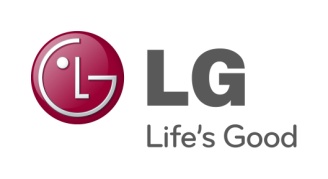 PRESSEMELDINGLG ELECTRONICSOslo 2012-03-01LG presenterer ny designserie med mobiltelefonerLG Electronics fortsetter i designsporet i 2012 og lanserer Optimus L-serien, en helt ny og stilren serie med smarttelefoner. Først ut er Optimus L3, en smidig androidmobil i et lite format. 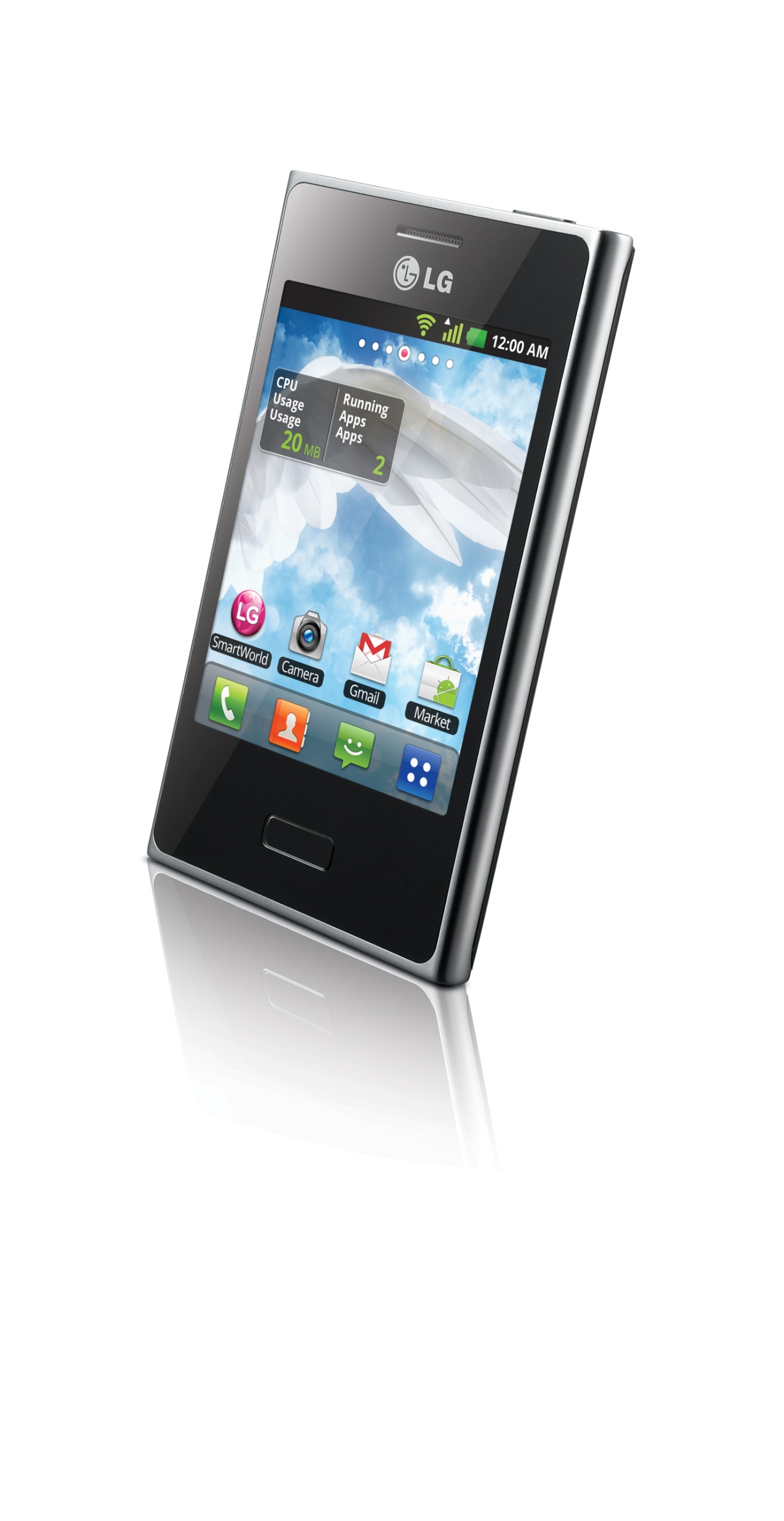 På Mobile World Congress 2012 presenterer LG Electronics sin nye L-serie som består av tre nye smarttelefoner med designfokus. L-serien kjennetegnes av et tidløst designspåk, rette linjer og smakfulle detaljer som vil diffrensiere LG i forhold til konkurrentene. LGs styrke innen design har tidligere kommet til uttrykk i form av Optimus Black og nå senest med PRADA Phone by LG 3.0

– Design har alltid vært en av de mest avgjørende faktorene for brukere når de velger ny telefon. Når det gjelder smarttelefoner har vi en tendens til å fokusere på det tekniske, men med L-serien går LG tilbake til selskapets røtter og setter design i førersetet, sier Kristoffer Ejebro, produktspesialist i LG Electronics. 

Et stilsikkert designspråk
L-seriens designspråk består av fem estetiske elementer: en moderne form skapt for å gi brukeren et behagelig grep, en smal og elegant profil med knapper som er smidig integrert i designet for en optimert knappeoppstilling. Telefonen har til og med fått subtile metalldetaljer og en smakfull formgiving som gjør at den skiller seg ut litt ekstra.

Optimus L3 – smidig og funksjonell i svart og hvit
På Mobile World Congress  presenterer LG tre nye smarttelefoner i L-serien. Optimus L3 E400 er først ut på det norske markedet og lanseres i mars. Telefonen kommer i to farger – svart og hvit – og har alt som kan forventes av en smarttelefon, men i et lite format. Med kamera, GPS, FM-radio, Bluetooth og Android 2.3 Gingerbread dekker Optimus L3 mange bruksområder. Optimus L3 passer perfekt for dem som ønsker en liten, smidig og lekker smarttelefon, men som ikke vil si farvel til funksjonaliteten. Skjermen er på 3,2 tommer, men leverer til tross for sitt kompakte design, en veldig god bildeopplevelse.
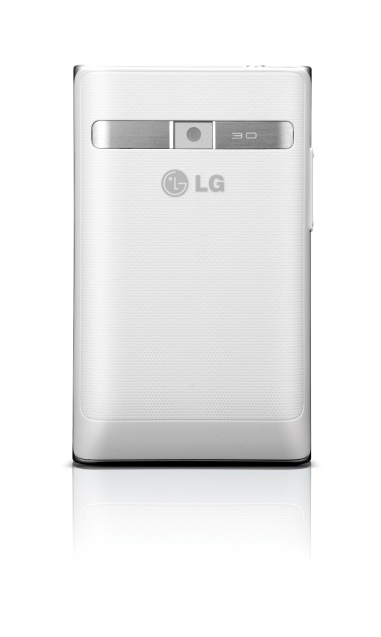 I løpet av første halvdel av 2012 kommer det ytterligere to modeller i L-serien, Optimus L5 som har en 4-tommers skjerm, og Optimus L7 som har en 4,3-tommers skjerm. Både L5 og L7 vil lanseres med Android 4.0 Ice Cream Sandwich som operativsystem. 
Pris og tilgjengelighetOptimus L3 vil være tilgjengelig på det norske markedet i mars til en veiledende pris på 1390 kroner inklusive moms. Bilder kan lastes ned på:
http://www.lg.com/no/om-lg/press-and-media/mediaarkiv.jsp 
(skriv ” E400” i søkeruten til høyre)
Tekniske spesifikasjoner:Operativsystem: Android 2.3 Gingerbread Internt minne: 2 GB ROM (384 MB RAM)Farger: Svart og hvitSkjermstørrelse: 3,2 tommerTFT LCD skjerm, kapasitiv touchKamera: 3 MP 800 Mhz prosessorBatteri: 1540 mAhStand-by-tid: ca. 300 timer (3G)Samtaletid: ca. 390 minutter (3G)Om LG Electronics
LG Electronics, Inc. (KSE: 066570.KS) er en av verdens største leverandører og en innovatør innenfor hjemmeelektronikk, hvitevarer og mobil kommunikasjon med over 93 000 ansatte i mer enn 120 selskaper verden rundt. Den globale omsetningen i 2010 utgjorde USD 48,2 milliarder. LG Electronics er verdens største produsenter av skjermer til flat-tv, audio- og videoprodukter, mobiltelefoner, klimaanlegg, vaskemaskiner og kjøleskap.Siden oktober 1999 har LG Electronics også vært representert i Norden. Selskapet er delt inn i fem forretningsområder; Home Entertainment, Mobile Communications, Home Appliance, IT Solutions og Air Conditioning & Energy Solutions. Den nordiske omsetningen var rundt 2,3 milliarder NOK i 2010. For mer informasjon besøk www.lg.com.LG Electronics Mobile Communications Company
LG Electronics Mobile Communications Company er et globalt ledende selskap innenfor mobil kommunikasjon. Gjennom sin fremstående teknologi og innovative design skaper selskapet produkter som tilbyr kunder over hele verden en optimert mobil opplevelse. I tillegg driver LG utviklingen av konvergerende teknologi og mobile dataprodukter. LGs ambisjon er å beholde sin ledende rolle innenfor mobil kommunikasjon gjennom tiltalende design og smart teknologi.Hvis dere ønsker mer informasjon, vennligst kontakt: Hvis dere ønsker mer informasjon, vennligst kontakt: Susanne PerssonPR Manager
LG Electronics Nordic AB
Box 83, 164 94 Kista 
Mobil: +46 (0)70 969 46 06
E-post: susanne.persson@lge.comKristoffer EjebroProduktspesialistLG Electronics Nordic AB
Box 83, 164 94 Kista 
Mobil: +46 (0)70 239 30 09
E-post: kristoffer.ejebro@lge.com André SeielstadSales Manager LG Electronics Norge
LG Electronics Norway
Lysaker torg 5, 1366 LysakerTel: + 47 67 11 10 90
E-post: andre.seielstad@lge.com 